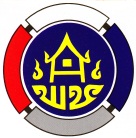 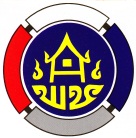 							สิ่งที่ส่งมาด้วย 1แบบทะเบียนรายชื่อผู้เข้าร่วมโครงการพัฒนาศักยภาพคณะกรรมการสถาบันการจัดการเงินทุนชุมชนด้านการบริหารจัดการระหว่างวันที่ 14-15  ธันวาคม  2558ณ  โรงแรมเรือนแพ  อำเภอเมืองฯ จังหวัดพิษณุโลก และจังหวัดสิงห์บุรีที่ชื่อ-ชื่อสกุลตำแหน่งที่อยู่โทรศัพท์หมายเหตุ1นางประทุม   ลำตาลประธาน115 ม.16 ต.วังนกแอ่น08572531252นายธีระชม  หาญคำภากรรมการฝ่ายตรวจสอบ241 ม.16 ต.วังนกแอ่น3นางสาวอรพรรณ  อยู่คำกรรมการฝ่ายสินเชื่อ40/1 ม.16 ต.วังนกแอ่น4567